АРХАНГЕЛЬСКАЯ ОБЛАСТЬОБЛАСТНОЙ ЗАКОНО ГОСУДАРСТВЕННОЙ ПОДДЕРЖКЕ ТЕРРИТОРИАЛЬНОГООБЩЕСТВЕННОГО САМОУПРАВЛЕНИЯ В АРХАНГЕЛЬСКОЙ ОБЛАСТИПринятАрхангельским областнымСобранием депутатов(Постановление от 13 февраля 2013 года N 1720)Статья 1. Предмет регулирования настоящего законаНастоящий закон определяет цели, задачи, основные принципы, формы государственной поддержки территориального общественного самоуправления в Архангельской области (далее - территориальное общественное самоуправление), разграничивает полномочия органов государственной власти Архангельской области в сфере государственной поддержки территориального общественного самоуправления.Статья 2. Правовая основа государственной поддержки территориального общественного самоуправленияПравовую основу государственной поддержки территориального общественного самоуправления составляют Конституция Российской Федерации, Федеральные законы от 6 октября 2003 года N 131-ФЗ "Об общих принципах организации местного самоуправления в Российской Федерации", от 12 января 1996 года N 7-ФЗ "О некоммерческих организациях", от 19 мая 1995 года N 82-ФЗ "Об общественных объединениях", иные федеральные законы, другие нормативные правовые акты Российской Федерации, Устав Архангельской области, настоящий закон, иные областные законы и другие нормативные правовые акты Архангельской области.Статья 3. Основные понятия, используемые в настоящем законе1. В целях настоящего закона используются следующие основные понятия:1) государственная поддержка территориального общественного самоуправления - совокупность мер, принимаемых органами государственной власти Архангельской области в соответствии с законодательством Российской Федерации и законодательством Архангельской области в целях обеспечения гарантий, создания правовых, экономических и организационных условий и стимулов для развития территориального общественного самоуправления;2) концепция развития территориального общественного самоуправления - документ, определяющий приоритетные направления развития территориального общественного самоуправления, а также систему мер, необходимых для достижения целей и решения задач государственной поддержки территориального общественного самоуправления.2. Иные понятия, используемые в настоящем законе, применяются в значениях, определенных законодательством Российской Федерации и законодательством Архангельской области.Статья 4. Цели и задачи государственной поддержки территориального общественного самоуправления1. Целью государственной поддержки территориального общественного самоуправления является создание благоприятных условий и стимулов для развития территориального общественного самоуправления как одной из форм участия населения в осуществлении местного самоуправления.2. Задачами государственной поддержки территориального общественного самоуправления являются:1) активизация участия территориального общественного самоуправления в социально-экономическом развитии Архангельской области;2) вовлечение населения Архангельской области в процессы формирования и развития территориального общественного самоуправления в целях эффективного решения вопросов местного значения;3) совершенствование взаимодействия органов государственной власти Архангельской области и органов местного самоуправления муниципальных образований Архангельской области с органами территориального общественного самоуправления в целях реализации социально значимых инициатив населения;4) повышение уровня информированности населения Архангельской области о деятельности территориального общественного самоуправления, обеспечение свободного доступа к информации о территориальном общественном самоуправлении;5) развитие компетенций глав и депутатов представительных органов муниципальных образований Архангельской области, муниципальных служащих, руководителей и участников территориального общественного самоуправления в вопросах организации и осуществления территориального общественного самоуправления.(пп. 5 введен законом Архангельской области от 22.02.2022 N 530-32-ОЗ)Статья 5. Основные принципы государственной поддержки территориального общественного самоуправленияОсновными принципами государственной поддержки территориального общественного самоуправления являются:1) гласность;2) равенство прав на государственную поддержку органов территориального общественного самоуправления;3) партнерское сотрудничество органов государственной власти Архангельской области, органов местного самоуправления муниципальных образований Архангельской области и органов территориального общественного самоуправления;(п. 3 в ред. закона Архангельской области от 22.02.2022 N 530-32-ОЗ)4) контроль со стороны органов государственной власти Архангельской области за целевым и рациональным использованием средств областного бюджета, предоставляемых для государственной поддержки территориального общественного самоуправления;5) ответственность органов государственной власти Архангельской области, органов местного самоуправления муниципальных образований Архангельской области и органов территориального общественного самоуправления за выполнение принятых на себя обязательств.(п. 5 в ред. закона Архангельской области от 22.02.2022 N 530-32-ОЗ)Статья 6. Полномочия Архангельского областного Собрания депутатов в сфере государственной поддержки территориального общественного самоуправленияАрхангельское областное Собрание депутатов:1) принимает областные законы в сфере государственной поддержки территориального общественного самоуправления;2) утверждает в составе областного бюджета расходы на реализацию мероприятий в сфере государственной поддержки территориального общественного самоуправления;3) осуществляет контроль за соблюдением и исполнением областных законов в сфере государственной поддержки территориального общественного самоуправления;4) осуществляет иные полномочия в сфере государственной поддержки территориального общественного самоуправления в соответствии с законодательством Российской Федерации и законодательством Архангельской области.Статья 7. Полномочия Правительства Архангельской области в сфере государственной поддержки территориального общественного самоуправленияПравительство Архангельской области:1) участвует в осуществлении государственной политики в сфере государственной поддержки территориального общественного самоуправления;2) определяет уполномоченный исполнительный орган государственной власти Архангельской области в сфере государственной поддержки территориального общественного самоуправления (далее - уполномоченный исполнительный орган);3) осуществляет в пределах своих полномочий нормативное правовое регулирование в сфере территориального общественного самоуправления, утверждает концепцию развития территориального общественного самоуправления, государственную программу Архангельской области, направленную на поддержку территориального общественного самоуправления;(в ред. закона Архангельской области от 22.02.2022 N 530-32-ОЗ)4) утверждает ежегодный отчет об итогах реализации государственной программы Архангельской области, направленной на поддержку территориального общественного самоуправления;(п. 4 в ред. закона Архангельской области от 22.02.2022 N 530-32-ОЗ)5) оценивает эффективность расходования средств областного бюджета, предоставляемых для государственной поддержки территориального общественного самоуправления;6) устанавливает порядок подготовки ежегодного доклада о состоянии, проблемах и перспективах развития территориального общественного самоуправления, об эффективности мер государственной поддержки территориального общественного самоуправления, а также перечень сведений, содержащихся в указанном докладе, в соответствии с подпунктом 9 пункта 1 статьи 8.1 настоящего закона;(п. 6 в ред. закона Архангельской области от 22.02.2022 N 530-32-ОЗ)7) осуществляет иные полномочия в сфере государственной поддержки территориального общественного самоуправления в соответствии с законодательством Российской Федерации и законодательством Архангельской области.Статья 8. Полномочия уполномоченного исполнительного органаУполномоченный исполнительный орган:1) разрабатывает концепцию развития территориального общественного самоуправления;2) разрабатывает и реализует государственную программу Архангельской области, направленную на поддержку территориального общественного самоуправления;(п. 2 в ред. закона Архангельской области от 22.02.2022 N 530-32-ОЗ)3) исключен. - Закон Архангельской области от 22.02.2022 N 530-32-ОЗ;4) содействует развитию межрегионального и межмуниципального сотрудничества органов территориального общественного самоуправления;5) осуществляет методическое обеспечение органов местного самоуправления муниципальных образований Архангельской области и оказывает им содействие в разработке и реализации муниципальных программ развития территориального общественного самоуправления, мер по поддержке территориального общественного самоуправления на территориях соответствующих муниципальных образований Архангельской области;6) осуществляет пропаганду и популяризацию территориального общественного самоуправления;7) формирует информационную базу данных об органах территориального общественного самоуправления;8) проводит анализ финансовых, социальных и иных показателей деятельности органов территориального общественного самоуправления, осуществляет проверку эффективности мер государственной поддержки территориального общественного самоуправления;9) осуществляет подготовку ежегодного доклада о состоянии, проблемах и перспективах развития территориального общественного самоуправления, об эффективности мер государственной поддержки территориального общественного самоуправления, представляет указанный доклад на заседании Совета по территориальному общественному самоуправлению при Губернаторе Архангельской области, обеспечивает размещение указанного доклада на официальном сайте Правительства Архангельской области в информационно-телекоммуникационной сети "Интернет";(п. 9 в ред. закона Архангельской области от 22.02.2022 N 530-32-ОЗ)10) обеспечивает функционирование информационного портала в информационно-телекоммуникационной сети "Интернет" в целях информационной поддержки территориального общественного самоуправления;11) разрабатывает и утверждает основные критерии оценки проектов развития территориального общественного самоуправления;12) осуществляет иные полномочия в сфере государственной поддержки территориального общественного самоуправления в соответствии с законодательством Российской Федерации и законодательством Архангельской области.Статья 8.1. Ежегодный доклад о состоянии, проблемах и перспективах развития территориального общественного самоуправления, об эффективности мер государственной поддержки территориального общественного самоуправления(введена законом Архангельской области от 22.02.2022 N 530-32-ОЗ)1. Уполномоченный исполнительный орган осуществляет подготовку ежегодного доклада о состоянии, проблемах и перспективах развития территориального общественного самоуправления, об эффективности мер государственной поддержки территориального общественного самоуправления (далее в настоящей статье - доклад), в котором должны содержаться:1) общая характеристика состояния развития территориального общественного самоуправления;2) анализ принятых органами государственной власти Архангельской области и органами местного самоуправления муниципальных образований Архангельской области за год, предшествующий подготовке доклада (далее - отчетный период), нормативных правовых актов в сфере организации и осуществления территориального общественного самоуправления в муниципальных образованиях Архангельской области, государственной поддержки территориального общественного самоуправления; предложения по совершенствованию нормативных правовых актов в данной сфере;3) итоги реализации концепции развития территориального общественного самоуправления за отчетный период;4) информация о реализации мер государственной поддержки территориального общественного самоуправления за отчетный период, оценка эффективности реализации указанных мер государственной поддержки; предложения по повышению эффективности государственной поддержки территориального общественного самоуправления;5) информация о лучших практиках деятельности органов территориального общественного самоуправления в муниципальных образованиях Архангельской области, взаимодействия органов местного самоуправления муниципальных образований Архангельской области и органов территориального общественного самоуправления за отчетный период;6) информация о лучших практиках взаимодействия органов местного самоуправления муниципальных образований Архангельской области и органов территориального общественного самоуправления с общественными объединениями, осуществляющими деятельность в сфере территориального общественного самоуправления, за отчетный период;7) информация о реализации международных, межрегиональных и межмуниципальных проектов в сфере территориального общественного самоуправления за отчетный период;8) анализ проблем, выявленных в ходе организации и осуществления территориального общественного самоуправления в муниципальных образованиях Архангельской области, реализации мер государственной поддержки территориального общественного самоуправления, организации взаимодействия органов местного самоуправления муниципальных образований Архангельской области, органов территориального общественного самоуправления и общественных объединений, осуществляющих деятельность в сфере территориального общественного самоуправления, за отчетный период; предложения по решению выявленных проблем;9) иная информация, предусмотренная установленным Правительством Архангельской области порядком подготовки доклада.2. Доклад разрабатывается в целях создания информационно-аналитической основы для повышения эффективности организации и осуществления территориального общественного самоуправления в муниципальных образованиях Архангельской области, организации взаимодействия органов государственной власти Архангельской области, органов местного самоуправления муниципальных образований Архангельской области, органов территориального общественного самоуправления и общественных объединений, осуществляющих деятельность в сфере территориального общественного самоуправления.Доклад является основой для определения приоритетных направлений государственной поддержки территориального общественного самоуправления.3. Доклад рассматривается на заседании Совета по территориальному общественному самоуправлению при Губернаторе Архангельской области в срок до 31 марта года, следующего за отчетным периодом.4. Уполномоченный исполнительный орган ежегодно в срок до 1 апреля текущего года направляет доклад в Архангельское областное Собрание депутатов, органы местного самоуправления муниципальных образований Архангельской области, Общественную палату Архангельской области, ассоциацию "Совет муниципальных образований Архангельской области" и обеспечивает размещение доклада на официальном сайте Правительства Архангельской области в информационно-телекоммуникационной сети "Интернет".Статья 9. Совет по территориальному общественному самоуправлению при Губернаторе Архангельской области1. В целях повышения эффективности взаимодействия органов государственной власти Архангельской области, органов местного самоуправления муниципальных образований Архангельской области, органов территориального общественного самоуправления по вопросам развития территориального общественного самоуправления создается Совет по территориальному общественному самоуправлению при Губернаторе Архангельской области (далее - Совет по территориальному общественному самоуправлению).Совет по территориальному общественному самоуправлению является постоянно действующим совещательным органом.2. В состав Совета по территориальному общественному самоуправлению входят представители исполнительных органов государственной власти Архангельской области, Архангельского областного Собрания депутатов, органов местного самоуправления муниципальных образований Архангельской области, территориального общественного самоуправления, Общественной палаты Архангельской области, ассоциации "Совет муниципальных образований Архангельской области", общественных объединений, организаций.(п. 2 в ред. закона Архангельской области от 22.02.2022 N 530-32-ОЗ)3. Положение о Совете по территориальному общественному самоуправлению утверждается указом Губернатора Архангельской области. Состав Совета по территориальному общественному самоуправлению утверждается распоряжением Губернатора Архангельской области.4. К полномочиям Совета по территориальному общественному самоуправлению относятся:1) рассмотрение вопросов развития территориального общественного самоуправления, проектов нормативных правовых актов Архангельской области по вопросам территориального общественного самоуправления, ежегодного доклада о состоянии, проблемах и перспективах развития территориального общественного самоуправления, об эффективности мер государственной поддержки территориального общественного самоуправления;(в ред. закона Архангельской области от 22.02.2022 N 530-32-ОЗ)2) совершенствование взаимодействия между органами государственной власти Архангельской области, органами местного самоуправления муниципальных образований Архангельской области, органами территориального общественного самоуправления и населением Архангельской области;3) разработка предложений по совершенствованию федерального законодательства и законодательства Архангельской области в сфере территориального общественного самоуправления;4) утверждение концепции деятельности регионального ресурсного центра по развитию территориального общественного самоуправления;(пп. 4 введен законом Архангельской области от 04.07.2023 N 724-45-ОЗ)5) обобщение и распространение опыта работы органов территориального общественного самоуправления;6) иные полномочия в соответствии с положением о Совете по территориальному общественному самоуправлению.(пп. 6 введен законом Архангельской области от 04.07.2023 N 724-45-ОЗ)Статья 10. Формы государственной поддержки территориального общественного самоуправленияГосударственная поддержка территориального общественного самоуправления в Архангельской области осуществляется в следующих формах:1) финансовая поддержка;2) информационная поддержка;3) консультационная и методическая поддержка;4) организационная поддержка;5) иные формы поддержки в соответствии с нормативными правовыми актами Архангельской области.Статья 11. Финансовая поддержка территориального общественного самоуправления1. В целях софинансирования проектов развития территориального общественного самоуправления местным бюджетам за счет средств областного бюджета предоставляются межбюджетные трансферты на поддержку территориального общественного самоуправления.(в ред. закона Архангельской области от 02.11.2020 N 335-20-ОЗ)2. Объем финансирования мер поддержки, указанных в пункте 1 настоящей статьи, утверждается областным законом об областном бюджете. Методика распределения указанных в пункте 1 настоящей статьи межбюджетных трансфертов из областного бюджета местным бюджетам и распределение данных межбюджетных трансфертов местным бюджетам между муниципальными образованиями Архангельской области утверждаются постановлением Правительства Архангельской области.(п. 2 в ред. закона Архангельской области от 02.11.2020 N 335-20-ОЗ)3. Финансирование расходов, связанных с реализацией иных форм поддержки, указанных в статье 10 настоящего закона, производится за счет средств областного бюджета, предусмотренных областным законом об областном бюджете, в порядке, установленном бюджетным законодательством.4. Общий объем средств областного бюджета на финансовую поддержку территориального общественного самоуправления не может быть меньше затрат на данные цели в базовом 2013 году.Статья 12. Информационная поддержка территориального общественного самоуправления1. В целях информационной поддержки территориального общественного самоуправления уполномоченный исполнительный орган за счет средств областного бюджета создает государственную информационную систему Архангельской области, представляющую и объединяющую в информационно-телекоммуникационной сети "Интернет" общественно значимую информацию о реализации государственной политики в сфере государственной поддержки территориального общественного самоуправления (далее - информационный портал), и обеспечивает ее функционирование.Решение о создании информационного портала оформляется постановлением Правительства Архангельской области.Положение об информационном портале утверждается постановлением уполномоченного исполнительного органа.Адрес информационного портала размещается на официальных сайтах Правительства Архангельской области и Архангельского областного Собрания депутатов в информационно-телекоммуникационной сети "Интернет".2. На информационном портале размещаются:1) информация о формах, условиях и порядке предоставления государственной поддержки территориального общественного самоуправления;2) информация о нормативных правовых актах, составляющих правовую основу территориального общественного самоуправления и государственной поддержки территориального общественного самоуправления;3) ежегодный доклад о состоянии, проблемах и перспективах развития территориального общественного самоуправления, об эффективности мер государственной поддержки территориального общественного самоуправления;(в ред. закона Архангельской области от 22.02.2022 N 530-32-ОЗ)4) информация о реализации муниципальных программ развития территориального общественного самоуправления, государственной программы Архангельской области, направленной на поддержку территориального общественного самоуправления;(в ред. закона Архангельской области от 22.02.2022 N 530-32-ОЗ)5) решения Совета по территориальному общественному самоуправлению;6) информация о проектах развития территориального общественного самоуправления, для реализации которых предоставлены межбюджетные трансферты из областного бюджета;(в ред. закона Архангельской области от 02.11.2020 N 335-20-ОЗ)7) методические рекомендации по совершенствованию деятельности территориального общественного самоуправления;8) иная информация о реализации на территории Архангельской области государственной политики в сфере государственной поддержки территориального общественного самоуправления.3. На информационном портале территориальному общественному самоуправлению должна быть предоставлена возможность размещения информации о своей деятельности.4. Информация, размещаемая на информационном портале, является общедоступной.5. Органы государственной власти Архангельской области оказывают содействие территориальному общественному самоуправлению в размещении общественно значимой информации в средствах массовой информации, учредителями (соучредителями) которых выступают государственные органы Архангельской области.Статья 13. Консультационная и методическая поддержка территориального общественного самоуправленияКонсультационная и методическая поддержка территориального общественного самоуправления осуществляется путем:1) проведения консультаций с руководителями территориального общественного самоуправления по вопросам взаимодействия с органами местного самоуправления муниципальных образований Архангельской области и органами государственной власти Архангельской области, осуществления территориального общественного самоуправления;2) издания методических материалов для территориального общественного самоуправления по вопросам взаимодействия с органами местного самоуправления муниципальных образований Архангельской области и органами государственной власти Архангельской области, а также осуществления территориальным общественным самоуправлением своей уставной деятельности и соблюдения законодательства;3) проведения обучающих тематических семинаров и научно-практических конференций по вопросам взаимодействия органов местного самоуправления муниципальных образований Архангельской области, органов государственной власти Архангельской области и территориального общественного самоуправления, а также по иным социально значимым вопросам;4) реализации иных мер в соответствии с законодательством Российской Федерации и законодательством Архангельской области.Статья 14. Организационная поддержка территориального общественного самоуправленияОрганизационная поддержка территориального общественного самоуправления осуществляется путем:1) содействия в подготовке и проведении совещаний, круглых столов, конференций, семинаров и других научно-просветительских мероприятий по вопросам территориального общественного самоуправления;(в ред. закона Архангельской области от 30.03.2021 N 391-24-ОЗ)2) содействия развитию межрегионального и межмуниципального сотрудничества в сфере территориального общественного самоуправления;3) создания условий для повышения уровня знаний руководителей территориального общественного самоуправления по вопросам осуществления территориального общественного самоуправления, совершенствования деловых качеств таких руководителей, подготовки их к выполнению управленческих функций в сфере территориального общественного самоуправления;4) содействия в подготовке и дополнительном профессиональном образовании руководителей и специалистов органов местного самоуправления муниципальных образований Архангельской области по вопросам осуществления территориального общественного самоуправления;(в ред. закона Архангельской области от 02.07.2013 N 713-41-ОЗ)5) реализации иных мер в соответствии с законодательством Российской Федерации и законодательством Архангельской области.Статья 15. Участие органов местного самоуправления муниципальных образований Архангельской области в поддержке территориального общественного самоуправленияОрганы местного самоуправления муниципальных образований Архангельской области вправе оказывать поддержку территориальному общественному самоуправлению и содействовать его развитию.С этой целью в соответствии с законодательством Российской Федерации, законодательством Архангельской области и муниципальными правовыми актами органы местного самоуправления муниципальных образований Архангельской области в пределах своих полномочий могут разрабатывать и реализовывать за счет средств местных бюджетов собственные формы и способы поддержки территориального общественного самоуправления и содействия его развитию.Статья 15.1. Региональный ресурсный центр по развитию территориального общественного самоуправления(введена законом Архангельской области от 04.07.2023 N 724-45-ОЗ)1. Региональный ресурсный центр по развитию территориального общественного самоуправления (далее - региональный ресурсный центр) - некоммерческая организация, оказывающая комплекс организационных, методических, консультационных, юридических услуг по вопросам организации и осуществления территориального общественного самоуправления органам местного самоуправления муниципальных образований Архангельской области, органам территориального общественного самоуправления, инициативным группам граждан и некоммерческим организациям, заинтересованным в развитии территориального общественного самоуправления.2. Концепция деятельности регионального ресурсного центра утверждается Советом по территориальному общественному самоуправлению.3. Уполномоченный исполнительный орган и иные органы государственной власти Архангельской области в соответствии с законодательством Архангельской области оказывают региональному ресурсному центру материально-техническую, организационную, информационную и иную поддержку.4. Финансовая поддержка регионального ресурсного центра осуществляется в рамках реализации государственной программы Архангельской области, направленной на поддержку территориального общественного самоуправления, в соответствии с бюджетным законодательством.5. Уполномоченный исполнительный орган совместно с региональным ресурсным центром оказывает содействие созданию и деятельности ресурсных центров по развитию территориального общественного самоуправления в муниципальных образованиях Архангельской области.Статья 16. Вступление в силу настоящего законаНастоящий закон вступает в силу через десять дней со дня его официального опубликования.ГубернаторАрхангельской областиИ.А.ОРЛОВг. Архангельск22 февраля 2013 годаN 613-37-ОЗ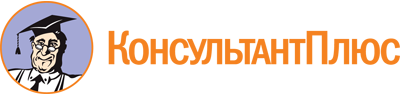 Закон Архангельской области от 22.02.2013 N 613-37-ОЗ
(ред. от 04.07.2023)
"О государственной поддержке территориального общественного самоуправления в Архангельской области"
(принят Архангельским областным Собранием депутатов 13.02.2013)Документ предоставлен КонсультантПлюс

www.consultant.ru

Дата сохранения: 26.11.2023
 22 февраля 2013 годаN 613-37-ОЗСписок изменяющих документов(в ред. законов Архангельской областиот 02.07.2013 N 713-41-ОЗ, от 02.11.2020 N 335-20-ОЗ,от 30.03.2021 N 391-24-ОЗ, от 22.02.2022 N 530-32-ОЗ,от 04.07.2023 N 724-45-ОЗ,с изм., внесенными законами Архангельской областиот 19.12.2013 N 59-4-ОЗ, от 16.12.2014 N 220-13-ОЗ,от 18.12.2015 N 375-22-ОЗ, от 23.12.2016 N 503-31-ОЗ,от 15.12.2017 N 581-40-ОЗ, от 17.12.2018 N 35-4-ОЗ,от 13.12.2019 N 188-13-ОЗ, от 21.12.2020 N 363-22-ОЗ,от 22.12.2021 N 522-31-ОЗ)Действие п. 4 ст. 11 приостановлено с 01.01.2014 до 31.12.2023 законами Архангельской области от 19.12.2013 N 59-4-ОЗ, от 16.12.2014 N 220-13-ОЗ, от 18.12.2015 N 375-22-ОЗ, от 23.12.2016 N 503-31-ОЗ, от 15.12.2017 N 581-40-ОЗ, от 17.12.2018 N 35-4-ОЗ, от 13.12.2019 N 188-13-ОЗ, от 21.12.2020 N 363-22-ОЗ, от 22.12.2021 N 522-31-ОЗ.